BIM PROJECT EXECUTION PLANVersion 2.0FOR[PROJECT TITLE]DEVELOPED BY[AUTHOR COMPANY]This template is a tool that is provided to assist in the development of a BIM project execution plan as required per contract.  The template plan was created from the buildingSMART alliance™ (bSa) Project “BIM Project Execution Planning” as developed by The Computer Integrated Construction (CIC) Research Group of The Pennsylvania State University.  The bSa project is sponsored by The Charles Pankow Foundation (http://www.pankowfoundation.org), Construction Industry Institute (CII) (http://www.construction‐institute.org), Penn State Office of Physical Plant (OPP) (http://www.opp.psu.edu), and The Partnership for Achieving Construction Excellence (PACE) (http://www.engr.psu.edu/pace). The BIM Project Execution Planning Guide can be downloaded at http://www.engr.psu.edu/BIM/PxP.This coversheet can be replaced by a company specific coversheet that includes at a minimum document title, project title, project location, author company, and project number.This work is licensed under the Creative Commons Attribution-Share Alike 3.0 United States License. To view a copy of this license, visit http://creativecommons.org/licenses/by-sa/3.0/us/ or send a letter to Creative Commons, 171 Second Street, Suite 300, San Francisco, California, 94105, USA.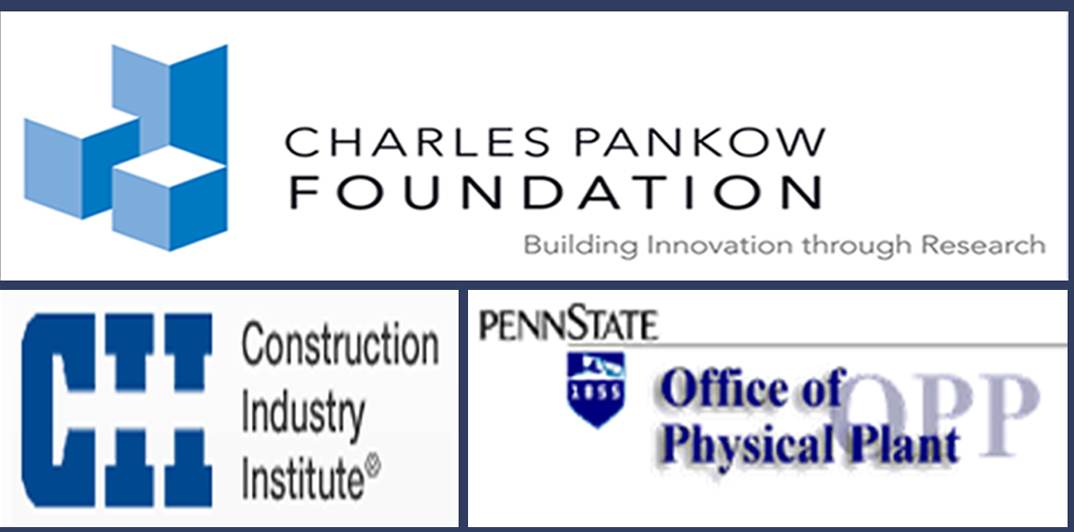 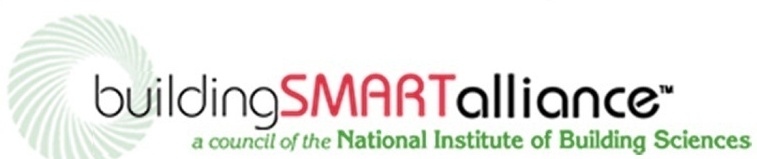 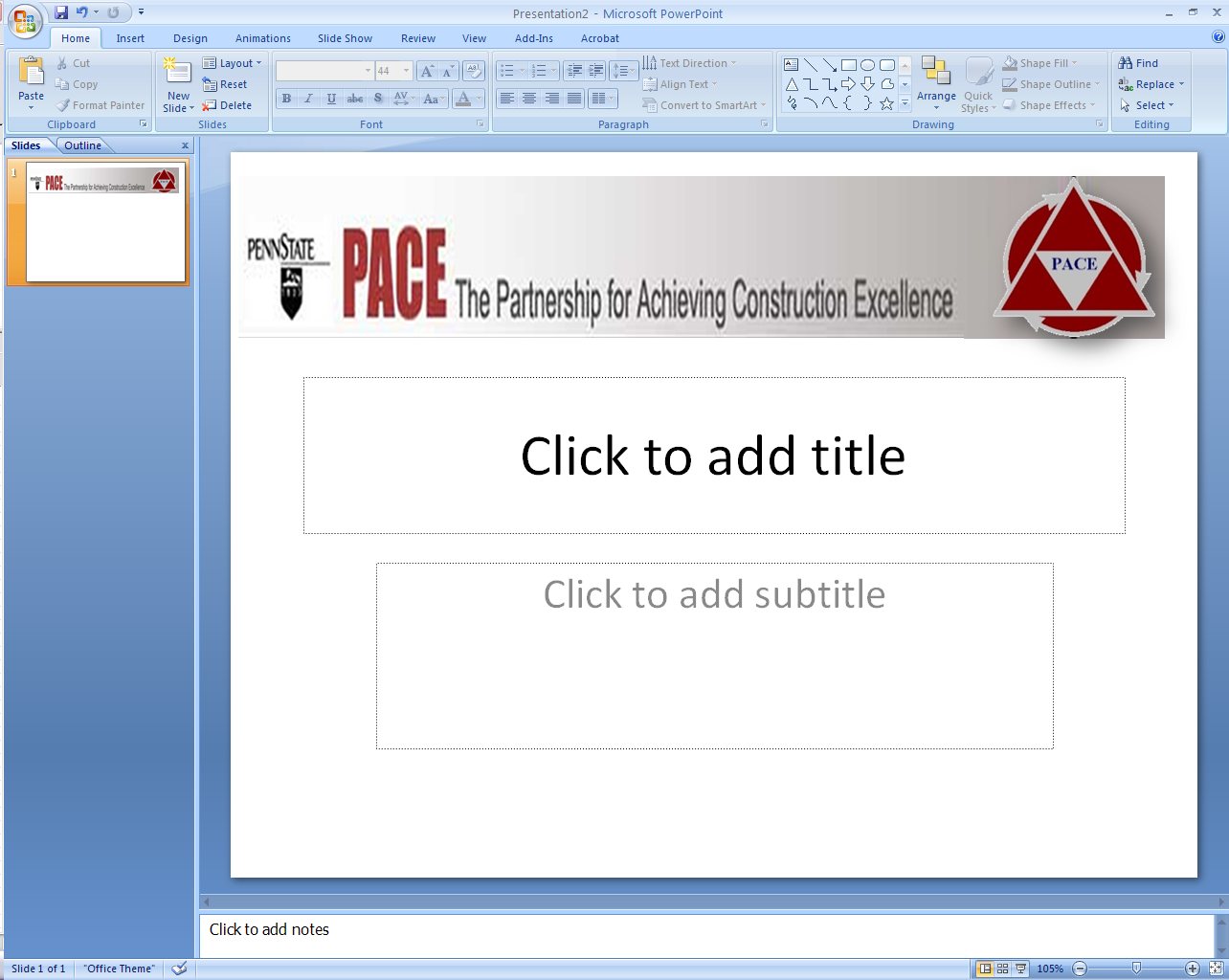 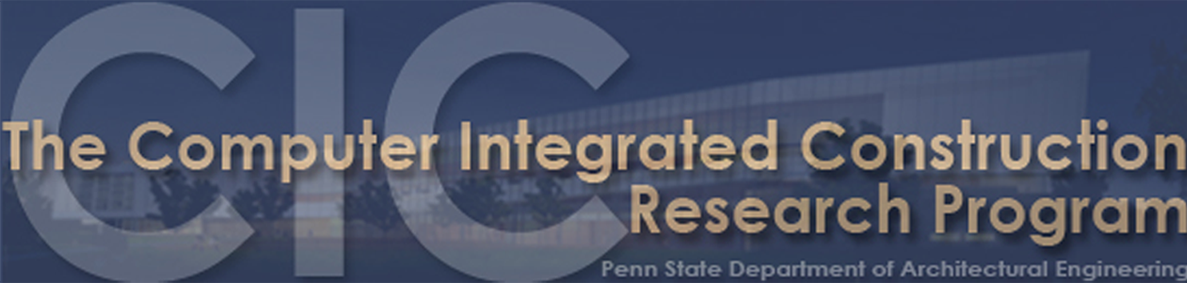 BIM PROJECT EXECUTION PLANVersion 2.0FOR[PROJECT TITLE]DEVELOPED BY[AUTHOR COMPANY]Table of ContentsSection A: 	BIM Project Execution Plan Overview	1Section B: 	Project Information	2Section C: 	Key Project Contacts	3Section D: 	Project Goals / BIM Uses	4Section E: 	Organizational Roles / Staffing	5Section F: 	BIM Process Design	6Section G: 	BIM Information Exchanges	7Section H: 	BIM and Facility Data Requirements	8Section I: 	Collaboration Procedures	9Section J: 	Quality Control	11Section K:	Technological Infrastructure Needs	12Section L: 	Model Structure	13Section M: 	Project Deliverables	14Section N: 	Delivery Strategy / Contract	15Section O: 	Attachments	16Section A: BIM Project Execution Plan OverviewTo successfully implement Building Information Modeling (BIM) on a project, the project team has developed this detailed BIM Project Execution Plan.  The BIM Project Execution Plan defines uses for BIM on the project (e.g. design authoring, cost estimating, and design coordination), along with a detailed design of the process for executing BIM throughout the project lifecycle.  [INSERT ADDITIONAL INFORMATION HERE IF APPLICABLE.  FOR EXAMPLE: BIM MISSION STATEMENT This is the location to provide additional BIM overview information.  Additional detailed information can be included as an attachment to this document.Please note: Instructions and examples to assist with the completion of this guide are currently in grey.  The text can and should be modified to suit the needs of the organization filling out the template.  If modified, the format of the text should be changed to match the rest of the document.  This can be completed, in most cases, by selecting the normal style in the template styles.Section B: Project InformationThis section defines basic project reference information and determined project milestones.Project Owner:Project Name:Project Location and Address:Contract Type / Delivery Method:Brief Project Description: [NUMBER OF FACILITIES, GENERAL SIZE, ETC]Additional Project Information: [UNIQUE BIM PROJECT CHARACTERISTICS AND REQUIREMENTS]Project Numbers:Project Schedule / Phases / Milestones:Include BIM milestones, pre-design activities, major design reviews, stakeholder reviews, and any other major events which occur during the project lifecycle. Section C: Key Project ContactsList of lead BIM contacts for each organization on the project.  Additional contacts can be included later in the document.Section D: Project Goals / BIM UsesDescribe how the BIM Model and Facility Data are leveraged to maximize project value (e.g. design alternatives, life-cycle analysis, scheduling, estimating, material selection, pre-fabrication opportunities, site placement, etc.)  Reference www.engr.psu.edu/bim/download  for BIM Goal & Use Analysis Worksheet.Major BIM Goals / Objectives: State Major BIM Goals and ObjectivesBIM Use Analysis Worksheet: Attachment 1Reference www.engr.psu.edu/bim/download  for BIM Goal & Use Analysis Worksheet. Attach BIM Use analysis Worksheet as Attachment 1.BIM Uses: Highlight and place an X next to the additional BIM Uses to be developed by the use of the BIM model as selected by the project team using the BIM Goal & Use Analysis Worksheet. See BIM Project Execution Planning Guide at www.engr.psu.edu/BIM/BIM_Uses for Use descriptions. Include additional BIM Uses as applicable in empty cells.Section E: Organizational Roles / StaffingDetermine the project’s BIM Roles/Responsibilities and BIM Use StaffingBIM Roles and Responsibilities: Describe BIM roles and responsibilities such as BIM Managers, Project Managers, Draftspersons, etc.BIM Use Staffing: For each BIM Use selected, identify the team within the organization (or organizations) who will staff and perform that Use and estimate the personal time required.Section F: BIM Process DesignProvide process maps for each BIM Use selected in section D: Project Goals/BIM Objectives.  These process maps provide a detailed plan for execution of each BIM Use.  They also define the specific Information Exchanges for each activity, building the foundation for the entire execution plan.  The plan includes the Overview Map (Level 1) of the BIM Uses, a Detailed Map of each BIM Use (Level 2), and a description of elements on each map, as appropriate.  Level 1 and 2 sample maps are available for download at www.engr.psu.edu/BIM/download. (Please note that these are sample maps and should be modified based on project specific information and requirements).  Please reference Chapter Three: Designing BIM Project Execution Process in the BIM Project Execution Planning Guide found at www.engr.psu.edu/BIM/PxP  Level One Process Overview Map: Attachment 2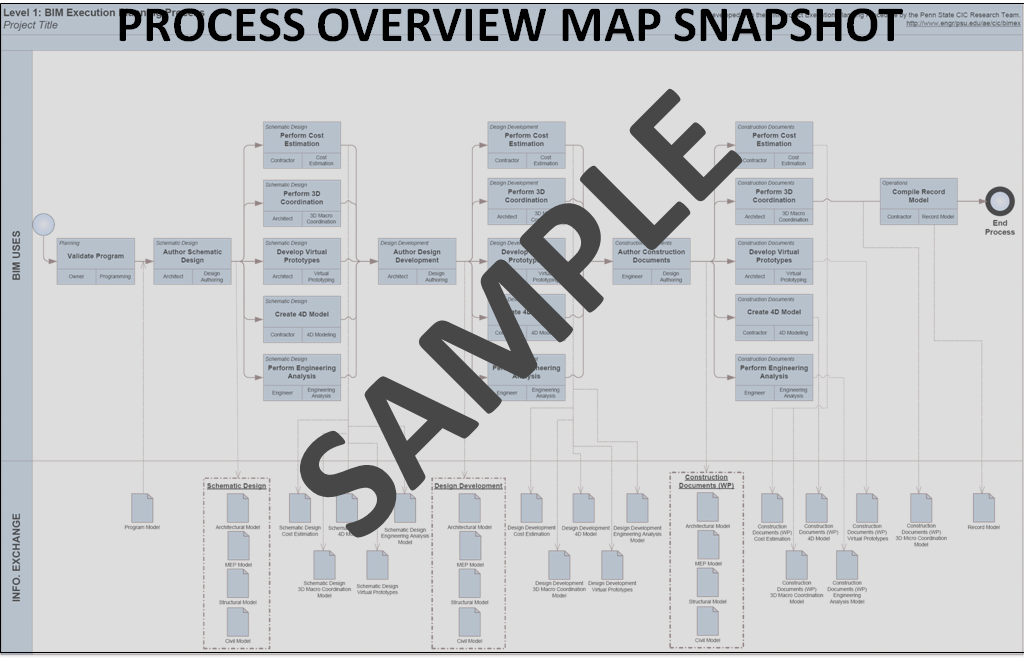 List of Level Two – Detailed BIM Use Process Map(s): Attachment 3The following are examples.  Modify for specific project.  Some Process Maps may need to be removed, while some process maps may need to be added.Existing Conditions ModelingCost EstimationPhase Planning (4D Modeling)ProgrammingSite AnalysisDesign ReviewsDesign AuthoringEnergy AnalysisStructural AnalysisLighting Analysis3D CoordinationSite Utilization Planning3D Control and PlanningRecord ModelingMaintenance SchedulingBuilding System Analysis[Delete unused or add additional process maps from list]Section G: BIM Information ExchangesModel elements by discipline, level of detail, and any specific attributes important to the project are documented using information exchange worksheet.  See Chapter Four: Defining the Requirements for Information Exchanges in the BIM Project Execution Planning Guide for details on completing this template. List of Information Exchange Worksheet(s): Attachment 4The following are examples.  Modify for specific project.  Some Information Exchanges may need to be removed, while some Information Exchanges may need to be added. 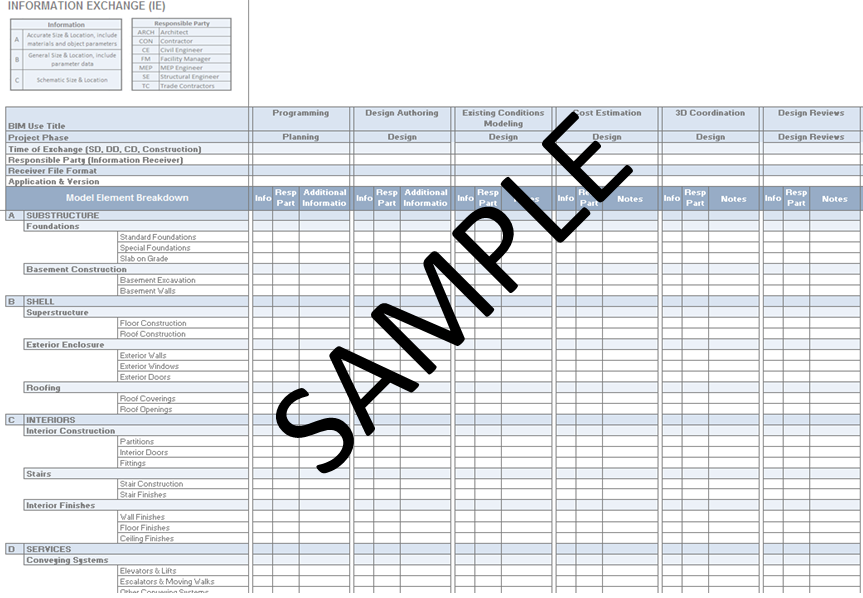 Existing Conditions ModelingCost EstimationPhase Planning (4D Modeling)ProgrammingSite AnalysisDesign ReviewsDesign AuthoringEnergy AnalysisStructural AnalysisLighting Analysis3D CoordinationSite Utilization Planning3D Control and PlanningRecord ModelingMaintenance SchedulingBuilding System Analysis[Delete unused information exchanges from list] Model Definition Worksheet: Attachment 5(Attach Model Definition Worksheet)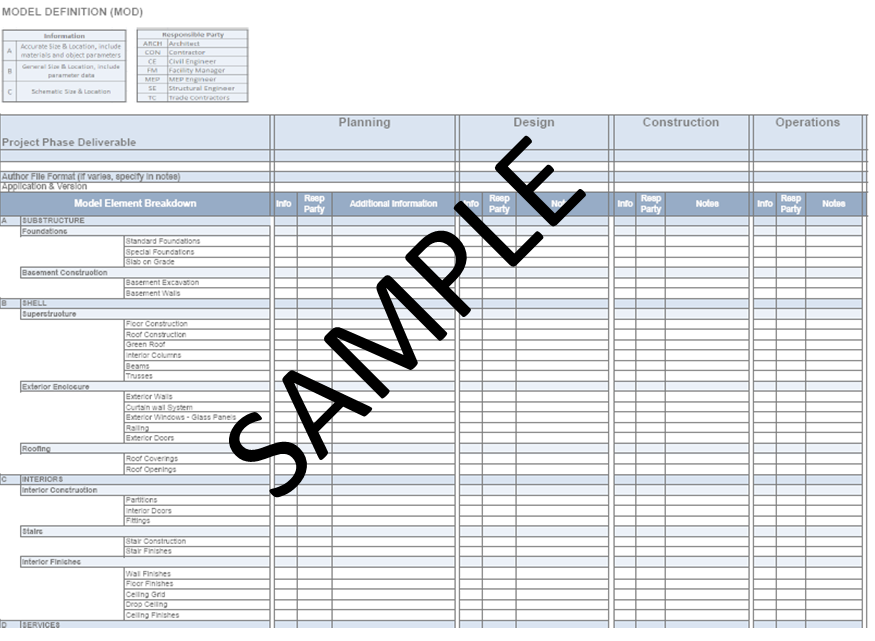 Section H: BIM and Facility Data RequirementsThe section should include the owners BIM requirements. It is important that the owner’s requirements for BIM be considered so that they can be incorporated into the project’s BIM process. Section I: Collaboration ProceduresCollaboration Strategy:Describe how the project team will collaborate.  Include items such as communication methods, document management and transfer, and record storage, etc.   Meeting Procedures: The following are examples of meetings that should be considered.Model Delivery Schedule of Information Exchange for Submission and Approval:Document the information exchanges and file transfers that will occur on the project. Interactive WorkspaceThe project team should consider the physical environment it will need throughout the lifecycle of the project to accommodate the necessary collaboration, communication, and reviews that will improve the BIM Plan decision making process.  Describe how the project team will be located.  Consider questions like “will the team be collocated?”  If so, where is the location and what will be in that space?  Will there be a BIM Trailer?  If yes, where will it be located and what will be in the space such as computers, projectors, tables, table configuration?  Include any additional information necessary information about workspaces on the project.Electronic Communication Procedures:(Note: File Naming and Folder Structure will be discussed in Section L: Model Structure).The following document management issues should be resolved and a procedure should be defined for each: Permissions / access, File Locations, FTP Site Location(s), File Transfer Protocol, File / Folder Maintenance, etc.Section J: Quality ControlOVERALL STRATEGY FOR QUALITY CONTROL:Describe the strategy to control the quality of the model.QUALITY CONTROL CHECKS:The following checks should be performed to assure quality.Model Accuracy and Tolerances:Models should include all appropriate dimensioning as needed for design intent, analysis, and construction.  Level of detail and included model elements are provided in the Information Exchange Worksheet. Section K: Technological Infrastructure NeedsSoftware:List software used to deliver BIM. Remove software that is not applicable.Computers / Hardware:Understand hardware specification becomes valuable once information begins to be shared between several disciplines or organizations.  It also becomes valuable to ensure that the downstream hardware is not less powerful than the hardware used to create the information.  In order to ensure that this does not happen, choose the hardware that is in the highest demand and most appropriate for the majority of BIM Uses. Modeling Content and Reference InformationIdentify items such as families, workspaces, and databases. Section L: Model StructureFile Naming Structure:Determine and list the structure for model file names. Model Structure:Describe and diagram how the Model is separated, e.g., by building, by floors, by zone, by areas, and/or discipline. Measurement and Coordinate Systems:Describe the measurement system (Imperial or Metric) and coordinate system (geo-referenced) used.BIM and CAD Standards:Identify items such as the BIM and CAD standards, content reference information, and the version of IFC, etc.Section M: Project DeliverablesIn this section, list the BIM deliverables for the project and the format in which the information will be delivered. Section N: Delivery Strategy / ContractDelivery and Contracting Strategy for the project:What additional measures need to be taken to successfully use BIM with the selected delivery method and contract type?Team Selection Procedure:How will you select future team members in regards to the above delivery strategy and contract type?BIM Contracting Procedure: How should BIM be written into the future contracts? (If documents / contracts are developed, please attach as attachment 6)Section O: AttachmentsBIM USE SELECTION WORKSHEET [FROM SECTION D]LEVEL 1 PROCESS OVERVIEW MAP [FROM SECTION F]LEVEL 2 DETAILED BIM USE PROCESS MAP(S) [FROM SECTION F]INFORMATION EXCHANGE REQUIREMENT WORKSHEET(S) [FROM SECTION G]MODEL DEFINITION WORKSHEET [FROM SECTION G]DEVELOPED DOCUMENTS / CONTRACTS [FROM SECTION H]PROJECT INFORMATIONNUMBERCONTRACT NUMBER:TASK ORDER:PROJECT NUMBER:PROJECT PHASE / MILESTONEESTIMATED START DATEESTIMATED COMPLETION DATEPROJECT STAKEHOLDERS INVOLVEDPRELIMINARY PLANNINGDESIGN DOCUMENTSCONSTRUCTION DOCUMENTSCONSTRUCTIONRoleOrganizationContact NameLocationE-MailPhoneProject Manager(s)BIM Manager(s)Discipline LeadsOther Project RolesPRIORITY(HIGH/ MED/ LOW)GOAL DESCRIPTIONPOTENTIAL BIM USESXPLANXDESIGNXCONSTRUCTXOPERATEPROGRAMMINGDESIGN AUTHORINGSITE UTILIZATION PLANNINGBUILDING MAINTENANCE SCHEDULINGSITE ANALYSISDESIGN REVIEWSCONSTRUCTION SYSTEM DESIGNBUILDING SYSTEM ANALYSIS3D COORDINATION3D COORDINATIONASSET MANAGEMENTSTRUCTURAL ANALYSISDIGITAL FABRICATIONSPACE MANAGEMENT / TRACKINGLIGHTING ANALYSIS3D CONTROL AND PLANNINGDISASTER PLANNINGENERGY ANALYSISRECORD MODELINGRECORD MODELINGMECHANICAL ANALYSISOTHER ENG. ANALYSISSUSTAINABLITY (LEED) EVALUATIONCODE VALIDATIONPHASE PLANNING(4D MODELING)PHASE PLANNING(4D MODELING)PHASE PLANNING(4D MODELING)PHASE PLANNING(4D MODELING)COST ESTIMATIONCOST ESTIMATIONCOST ESTIMATIONCOST ESTIMATIONEXISTING CONDITIONS MODELINGEXISTING CONDITIONS MODELINGEXISTING CONDITIONS MODELINGEXISTING CONDITIONS MODELINGBIM UseOrganizationNumber of Total Staff for BIM UseEstimated Worker HoursLocation(s)Lead Contact3D coordinationContractor ABCMEETING TYPEPROJECT STAGEFREQUENCYPARTICIPANTSLOCATIONBIM REQUIREMENTS KICK-OFFBIM EXECUTION PLAN DEMONSTRATIONDESIGN COORDINATION CONSTRUCTION OVER-THE-SHOULDER PROGRESS REVIEWSANY OTHER BIM MEETINGS THAT OCCURS WITH MULTIPLE PARTIESINFORMATION EXCHANGEFILESENDERFILERECEIVERONE-TIME or FREQUENCYDUE DATE or START DATEMODEL FILEMODEL SOFTWARENATIVE FILE TYPEFILE EXCHANGE TYPEDESIGN AUTHORING - 3D COORDINATION STRUCTURAL ENGINEER(FTP POST)(COORDINATION LEAD)WEEKLY[DATE]STRUCTDESIGN APP.XYZ.XYZ.ABCMECHANICAL ENGINEER(FTP POST)(COORDINATION LEAD)WEEKLY[DATE]MECHDESIGN APP.XYZ.XYZ.ABCFILE LOCATIONFILE STRUCTURE / NAMEFILE STRUCTURE / NAMEFILE STRUCTURE / NAMEFILE TYPEPASSWORD PROTECTFILEMAINTAINERUPDATEDFTP SITE:ftp://ftp.****.com/***/****ROOT PROJECT FOLDERROOT PROJECT FOLDERROOT PROJECT FOLDERFOLDERYES***********JIM McBIMONCEARCH ROOT FOLDERARCH ROOT FOLDERFOLDERONCEARCH-11111-BL001.xyz.xyzDAILYNETWORK drive @ PSUF:\PROJECT\BIMROOT PROJECT FOLDERROOT PROJECT FOLDERROOT PROJECT FOLDERFOLDERNOJIM McBIMONCEProject Management Softwarewww.*****.comCHECKSDEFINITIONRESPONSIBLE PARTYSOFTWARE PROGRAM(S)FREQUENCY VISUAL CHECKEnsure there are no unintended model components and the design intent has been followedINTERFERENCE CHECKDetect problems in the model where two building components are clashing including soft and hardSTANDARDS CHECKEnsure that the BIM and AEC CADD Standard have been followed (fonts, dimensions, line styles, levels/layers, etc)MODEL INTEGRITY CHECKSDescribe the QC validation process used to ensure that the Project Facility Data set has no undefined, incorrectly defined or duplicated elements and the reporting process on non-compliant elements and corrective action plansPHASEDISCIPLINETOLERANCEDESIGN DOCUMENTSARCHACCURATE TO +/- [ # ] OF ACTUAL SIZE AND LOCATIONSHOP DRAWINGSMECH CONTRACTORACCURATE TO +/- [ # ] OF ACTUAL SIZE AND LOCATIONBIM USEDISCIPLINE(if applicable)SOFTWARE VERSIONDESIGN AUTHORINGARCHXYZ DESIGN APPLICATIONVER. X.X (YEAR)BIM USEHARDWARE OWNER OF HARDWARESPECIFICATIONSDESIGN AUTHORINGXXX COMPUTER SYSTEMARCHITECT XPROCESSOR, OPERATING SYSTEM, MEMORY STORAGE, GRAPHICS, NETWORK CARD, ETC.BIM USEDISCIPLINE(if applicable)MODELING CONTENT /REFERENCE INFORMATIONVERSIONDESIGN AUTHORINGARCHXYZ APP FAMILIESVER. X.X. (YEAR)ESTIMATINGCONTRACTORPROPRIETARY DATABASEVER. X.X (YEAR)FILE NAMES FOR MODELS SHOULD BE FORMATTED AS:FILE NAMES FOR MODELS SHOULD BE FORMATTED AS:DISCIPLINE - PROJECT NUMBER – BUILDING NUMBER.XYZ (example: ARCH-11111-BL001.xyz)DISCIPLINE - PROJECT NUMBER – BUILDING NUMBER.XYZ (example: ARCH-11111-BL001.xyz)ARCHITECTURAL MODELARCH- CIVIL MODELCIVIL- MECHANICAL MODELMECH-PLUMBING MODELPLUMB-ELECTRICAL MODELELEC-STRUCTURAL MODELSTRUCT-ENERGY MODELENERGY-CONSTRUCTION MODELCONST-COORDINATION MODELCOORD-STANDARDVERSIONBIM USES APLICABLEORGANIZATIONS APLICABLECAD STANDARDDESIGN AUTHORINGARCHITECTIFCVERSION/MVD(s)RECORD MODELINGCONSTRUTION MANAGERBIM SUBMITTAL ITEMSTAGEApproximate Due DateFORMATNOTESDesign DevelopmentConstructionDocumentsConstructionRecord ModelClose out(.xyz)See Record Model Information Exchange to ensure that the proper information is contained in this model